Programma februari-maartProbeer om elke week met de fiets te komen!! Als er op het programma boterhammen staat, wil dit niet zeggen dat je per se boterhammen moet meenemen. Je kan ook iets anders meenemen als je niet graag boterhammen wilt.3 februari Vandaag gaan we een spel spelen waarbij je elke minuut iets anders moet doen. Hier horen natuurlijk ook lekkere frietjes van de frituur bij, vergeet dus zeker geen geld mee te nemen. 10 februariWe gaan iets doen waarbij je zeker niet gepakt mag worden, anders zit je met een groot probleem. Het heeft te maken met veeeeeeel tape. Nadien gaan we lekker koken, wat we gaan eten is nog een verassing. Hiervoor moet je €3 meepakken. 17 februariVANDAAG GAAN WE LEKKER BRUNCHEN!!! Het is onze jaarlijkse brunch, dus vergeet jullie zeker niet in te schrijven. Meer info vindt je op onze site. Nadien zal het dus GEEN chiro zijn. 24 februariWe zullen vandaag iets doen op verplaatsing, vergeet dus niet om jullie fiets mee te nemen. Het zijn ook weer frieten vandaag.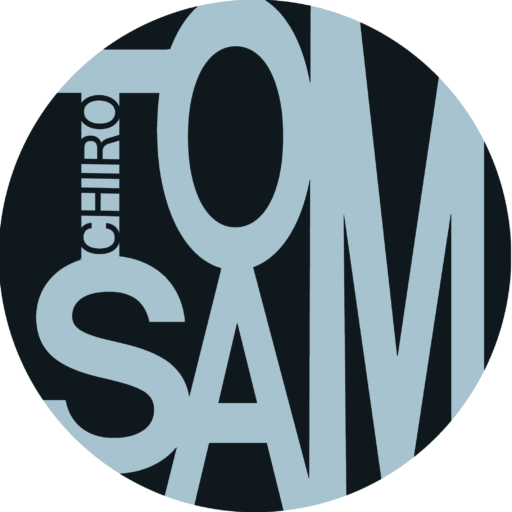 3 maartHet is GEEN chiro vandaag doordat wij op leidingsweekend zijn. 10 maartOm leuke activiteiten op kamp te doen hebben we natuurlijk geld nodig. Vandaag gaan we dus iets verkopen om wat geld in onze tipperkas te krijgen. Nadien gaan we nog is zelf onze kookkunsten bovenhalen. Hiervoor moet je €3 meepakken.17 maartWe zullen ook vandaag terug verkopen. Het is ook belangrijk om jullie fiets mee te nemen. Het zijn boterhammekes. 24 maartJullie zullen afscheid moeten nemen van jullie lieftallige leiding. Vandaag zal elke groep andere leiding hebben. Het zullen ook weer frietjes zijn.31 maartWat we gaan doen blijft nog een verassing, maar wat ik wel kan zeggen is dat we frieten gaan eten. Xoxo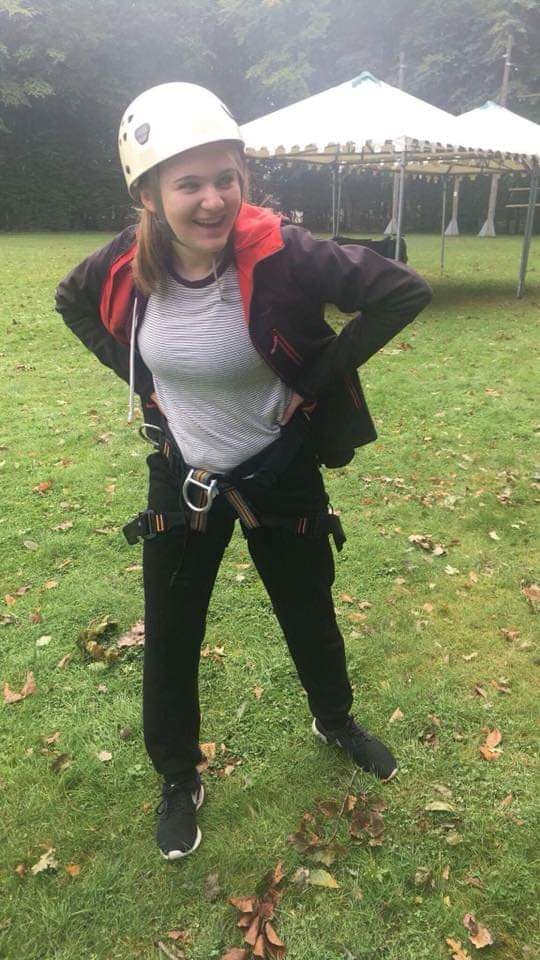 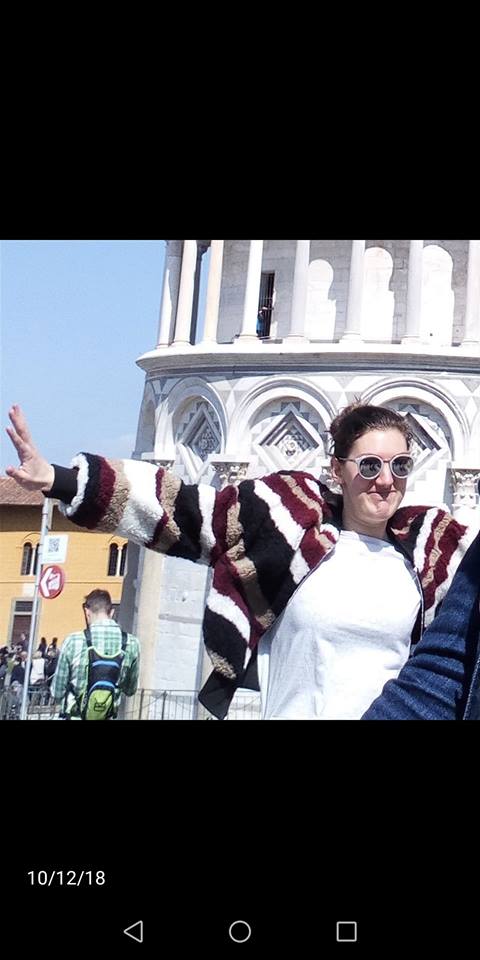 Emmy                                        Sam 